OS CRIMES FALIMENTARES NO PROJETO DO NOVO CÓDIGO PENALIara Macêdo Cardoso TaquariDaniel Guimarães Silva RomanRESUMO: Os crimes falimentares ao longo dos anos têm sido uma matéria deixada de lado pela doutrina. O presente trabalho tem como objetivo analisar os principais aspectos históricos dos crimes falimentares a fim de investigar os possíveis impactos da alocação dos tipos penais falimentares da Lei de Falência e Recuperação de Empresas (Lei nº 11.101/05) para o novo Código Penal (Projeto de Lei nº 236/12). Busca-se uma abordagem multidisciplinar entre o Direito Empresarial e o Direito Penal contemporâneos, apontando os aspectos históricos mais relevantes da falência e dos crimes falimentares no panorama jurídico mundial e brasileiro, destacando os pontos positivos e negativos da inserção dos crimes falimentares no projeto do novo Código Penal.Palavras-chaves: Falência. Crimes falimentares. Projeto de Lei nº 236/2012. Novo Código Penal.ABSTRACT: Bankruptcy crimes over the years have been a matter left aside by doctrine. This work aims to analyze the main historical aspects of bankruptcy crimes in order to investigate the possible impacts of the allocation of the criminal types of bankruptcy of the current Corporate Bankruptcy and Recovery Law (Law nº 11.101/05) to the New Penal Code (Bill nº 236/12). It seeks a multidisciplinary approach between contemporary Corporate Law and Criminal Law, pointing out the most relevant historical aspects of bankruptcy and bankruptcy crimes in the world and Brazilian legal landscape, highlighting the positive and negative aspects of the insertion of bankruptcy crimes in the New Penal Code.Key-words: Bankruptcy. Bankruptcy crimes. Bill nº 236/2012. New Penal Code.SUMÁRIO: INTRODUÇÃO. 1 DA FALÊNCIA E DOS CRIMES FALIMENTARES: BREVE SÍNTESE HISTÓRICA. 2 OS CRIMES FALIMENTARES NO ORDENAMENTO JURÍDICO BRASILEIRO. 2.1 Da locação legislativa dos crimes falimentares. 2.2 Lei atual. 3 O PROJETO DO NOVO CÓDIGO PENAL. 3.1 Aspectos gerais.  tutela dos crimes falimentares no novo Código Penal. 4 CONCLUSÕESINTRODUÇÃODurante muitos anos a doutrina empresarialistas e penalistas relegou a segundo plano o estudo aprofundado dos tipos penais falimentares, seja por se tratar de uma matéria pouco afeta à prática, seja pelo distanciamento existente entre ambas as áreas jurídicas com o instituto em questão.O presente trabalho tem como um dos objetivos a busca pela produção de um maior debate acerca deste instituto sob o enfoque do Direito Empresarial, tendo por escopo a investigação de possíveis mudanças com o advento da inserção dos crimes falimentares no Projeto de Lei nº 236 de 2012, conhecido como novo Código Penal. Para se alcançar esse objetivo, serão apresentados dados históricos dos institutos da falência e dos crimes falimentares ao longo dos anos, abordando os aspectos mais relevantes de ambos os institutos no panorama jurídico mundial e brasileiro.O presente estudo será dividido em três capítulos: o primeiro abordará um breve histórico acerca dos crimes falimentares, em que serão apresentados os seus aspectos gerais, a sua natureza jurídica e os bens tutelados pelos tipos penais falimentares.No segundo capítulo será estudado de que forma foram inseridos os crimes falimentares no ordenamento jurídico brasileiro, os aspectos históricos dos crimes falimentares com ênfase na locação legislativa dos crimes falimentares dentro do ordenamento jurídico ao longo da edição das leis brasileiras, e, por fim, tratará dos crimes falimentares na legislação em vigor no país. O terceiro e último capítulo analisará o Projeto de Lei nº 236 de 2012, conhecido como o novo Código Penal, e a tutela dos crimes falimentares com foco nos seus pilares básicos, traçando-se observações afetas à previsão dos crimes falimentares no Código Penal, bem como analisar as possíveis mudanças trazidas pelo deslocamento desses tipos penais da Lei de Falências e Recuperação de Empresas para o Código Penal. DA FALÊNCIA E DOS CRIMES FALIMENTARES: BREVE SÍNTESE HISTÓRICAO estudo dos crimes falimentares muito embora relegado a segundo plano pela doutrina por muitos anos, guarda fundamental importância, em especial no que se refere à sua alocação no ordenamento jurídico brasileiro e os seus impactos.É notável uma forte tendência de muitos doutrinadores empresarialistas remeterem a cargo dos penalistas a responsabilidade pela classificação jurídica dos crimes falimentares, em contrapartida um dos objetivos a serem buscados pelo presente trabalho refere-se à necessidade de produção de um maior debate acerca deste instituto sob o enfoque do Direito Empresarial.Nesse esteio, Rubens Requião adverte sobre a ausência de conteúdo jurídico produzido por empresarialistas, por um lado, pela própria natureza do instituto ser matéria de caráter exclusivamente penal, e por outro lado o intencional afastamento dos penalistas no estudo dos crimes falimentares.Os juristas que se dedicam ao estudo dos crimes falimentares sempre se lamentam da escassez de monografias a respeito de tão sério tema. Não fugiremos à regra. Deve-se essa falta de maior interesse no estudo da matéria à filiação duvidosa dos crimes falimentares ou ao direito penal ou ao direito comercial. Com efeito, a tendência normal e natural dos comercialistas e penalistas é afastar do âmbito de seus estudos os crimes falimentares: os primeiros consideram a matéria nitidamente de natureza penal, e os criminalistas alegam sua vinculação íntima com o direito falimentar, matéria de domínio do direito comercial... Essa situação não ocorre apenas entre os juristas brasileiros. Encontramos a observação nos meios jurídicos de outros países. O jurista italiano G. Rodice observou que a dificuldade de tratar dos delitos em matéria de falência nasce, precisamente, de que eles implicam questões comerciais, do que provém que os comercialistas omitem este estudo para não invadir o campo penal, e os penalistas o evitam para não invadir o campo comercial e porque se encontram pouco afeitos às noções mercantis. Para além do que atualmente se concebe como os principais bens jurídicos tutelados pela legislação vigente, que dizem respeito a um complexo conjunto que compreende desde o patrimônio do devedor em crise financeira até a fé pública e seus institutos correlatos, a história do direito concursal sofreu significativas modificações ao longo do tempo. Não obstante seja de salutar importância as transfigurações históricas e interpretativas pela qual o direito concursal e o instituto da falência perpassaram ao decorrer do tempo nas mais diversas legislações e doutrinas pelo mundo, o presente trabalho traz em seu bojo pontuais fatos históricos apenas a título de exemplificação da relevância dos crimes falimentares no panorama jurídico.As primeiras previsões de punição ao devedor insolvente, em razão da sua impossibilidade de adimplir com as dívidas, remontam à antiguidade clássica, mais especificamente à Lei das XII Tábuas, momento em que a execução da pena aplicada se dava principalmente na pessoa do devedor, e que legitimava os credores a aplicar penas que violassem a liberdade do devedor (aprisioná-lo), ferissem a sua integridade física (escravizá-lo) ou matá-lo e esquartejá-lo como forma de extinguir a dívida, como bem salienta Waldo Fazzio Jr, Rubens Requião apud André Fernandes Estevez e J. Hamilton Magalhães.Sob a égide do Direito Romano se desenvolveram institutos que são aplicados no atual direito concursal brasileiro, a título de exemplo podem ser citadas “as primeiras regras orientadoras da administração da massa, a assembleia de credores, a classificação dos créditos, a revogação dos atos fraudulentos do devedor e, sobretudo, a regra essencial da par conditio omnium creditorum”.A execução da dívida nessa época era regulamentada pela Lei das XII Tábuas (Lex Doudecim Tabularum) e recaia predominantemente sobre a pessoa do devedor, prática que tinha como foco a preservação da propriedade em detrimento da integridade física do devedor.A aludida Lei previa que se o credor não conseguisse ter o seu direito real satisfeito pelos mais diversos meios existentes (p. ex. a venda do credor como escravo ou não aparecesse alguém que pagasse a dívida) estaria legitimado a matar o devedor e, caso houvesse pluralidade de credores, o devedor poderia ser esquartejado e entregue proporcionalmente para cada credor como sua “cota-parte” referente a dívida.O caráter penal da lei das XII Tábuas, além dos supracitados, introduziu o princípio da isonomia como um marco, pois era aplicada a qualquer pessoa, e posteriormente incorporou o importante conceito sobre a premeditação do crime. Outra alteração significativa desta época acerca da previsão de penas para devedores encontra-se na edição da lei Poetelia Papiria, que extinguiu a possibilidade de o devedor dar como garantia de pagamento o seu corpo (e/ou o corpo de algum membro da família) até que a dívida fosse extinta, resultando, assim, no deslocamento do caráter privado da execução penal, que ao longo do tempo se despiu do caráter pessoal, para adotar um caráter cuja execução tivesse como foco atingir o patrimônio do devedor.A edição da Lex Julia, posteriormente, trouxe relevante alteração quanto a figura do devedor, que introduziu no plano das inovações legislativas a distinção entre “os devedores de boa-fé dos devedores de má-fé”, bem como instituiu a figura do cessio bonorum, um meio pelo qual o devedor transferia seus bens ao credor, que “(...) podia vendê-los separadamente por intermédio do curator, com a finalidade de pagar os demais credores em rateio”.A Lex Julia e o sistema do cessio bonorum significam o marco inaugural do direito falimentar moderno, haja vista que advém destes o surgimento de uma execução concursal mais complexa com o nascimento da Assembleia Geral de Credores, a previsão de perda de direitos civis do devedor, a venda de bens do devedor sob tutela dos credores como forma de garantir a proteção dos interesses destes, o surgimento do sistema de concordatas (que no Brasil foi extinto pela Lei nº 11.101/05) e, entre outros, a falência como a representação de uma condição ruim do devedor porque atentava contra a boa-fé.Das disposições gerais do Direito Romano, pode-se citar como avanço para o direito intertemporal que a aplicação de penas aos devedores além de representarem uma forma de tentar inibir a inadimplência (culposa ou fraudulenta) de dívidas representava também uma forma de tentar preservar o interesse dos credores, como supramencionado, muito embora nesta época ainda não existisse um típico e autônomo direito comercial, a saber, por exemplo, pela ausência de distinção entre a figura do comerciante e não comerciante. Quanto aos crimes falimentares, propriamente considerados, ganharam as primeiras delimitações durante a Idade Média, período marcado por mudanças como o deslocamento da iniciativa privada para a iniciativa estatal da execução concursal, a criação de critérios mais objetivos para o concurso de credores e uma lenta, mas gradual, transfiguração do caráter executório da pena para atingir exclusivamente o patrimônio do devedor.A princípio, o instituto da falência previa que o próprio ato de falir constituía por si só um crime. O entendimento na época e durante muitos anos estava imbricado no sentido de que a insolvência que levava o devedor à falência, ou seja, à inviabilidade de retomar os seus negócios e que acabava lesando os interesses dos seus credores, advinha de conduta irresponsável do devedor ora decorrente de conduta fraudulenta (dolo), ora por culpa, sendo passível de punição por ser considerada como uma violação direta ao princípio da boa-fé e da confiança.A despeito disto, a falência ou o ato de falir, apenas título de maior explanação acerca o tema em comento, pode ser assim conceituado, nas palavras de Ricardo Negrão:Falência é um processo de execução coletiva, no qual todo o patrimônio de um empresário declarado falido – pessoa física ou jurídica é arrecadado, visando pagamento da universalidade de seus credores, de forma completa ou proporcional. É um processo judicial complexo que compreende a arrecadação dos bens, sua administração e conservação, bem como a verificação e o acertamento dos créditos, para posterior liquidação dos bens e rateio entre os credores. Compreende também a punição de atos criminosos praticados pelo devedor falido. A falência do empresário pode ser considerada como um instituto sui generis do direito empresarial para a satisfação dos créditos à disposição dos credores, do próprio empresário falido e de terceiros que tenham legitimidade para requerê-la.No Brasil a lei que tutela o aludido instituto é a Lei nº 11.101/05, conhecida como a nova Lei de Falência e Recuperação Judicial e Extrajudicial, e prevê em seu art. 75 que “a falência, ao promover o afastamento do devedor de suas atividades, visa a preservar e otimizar a utilização produtiva dos bens, ativos e recursos produtivos, inclusive os intangíveis, da empresa”, em observância aos princípios da celeridade e da economia processual.É imperioso salientar que a etimologia da expressão “falência” carrega consigo um valor negativo, haja vista que sua definição, no entendimento adotado pelas legislações, pelas doutrinas, inclusive no Brasil, e pela sociedade ao longo dos anos, conota algo negativo em relação ao devedor.A natureza do termo “falência”, que vem do latim “falare”, e tem por significado, dentre outros, “falsear”, “enganar”, traz consigo uma carga valorativa negativa em relação ao falido e ao ato de falir, não sendo de todo espantoso verificar o tratamento legal dado pelas legislações ao longo da história, principalmente no que concerne a atribuição de um caráter penal à tal condição do devedor. O aludido termo também está relacionado a adjetivos como “insolvente”, “falido”, “quebrado”, entre outros, que, desde o surgimento das primeiras figuras jurídicas de criminalização da inadimplência dívida, conotam ao devedor a figura do “desonesto”, “criminoso”, entre outros. Quanto aos crimes falimentares, há na doutrina pátria uma minoritária corrente que adota o termo “crimes falenciais” e “recuperacionais” como expressões “mais acertadas” para caracterizar os tipos penais previstos na vigente Lei nº 11.101/05, sob o argumento de que primeiramente deve-se observância à etimologia da palavra “falência” e “falencial”, uma vez que o uso da expressão “falência/falimentar” é fruto da influência da língua italiana, enquanto que o uso do termo “falencial” advém da adaptação do referido instituto à língua portuguesa, sendo assim, mais adequado ao nosso ordenamento a utilização da expressão “falencial” como uma forma de valorização da língua brasileira. Os adeptos dessa corrente doutrinária salientam que com o advento da entrada em vigor da Lei nº 11.101 de 2005 houve uma mudança do panorama jurídico antes definido pelo Decreto-Lei nº 7.661/45, em que novos bens jurídicos passaram a ser tutelados nas disposições penais. Essa corrente doutrinária preceitua que atualmente os chamados “crimes falimentares” referem-se também aos crimes praticados na instância do processo de recuperação judicial ou extrajudicial, por isso a necessidade de se adotar a expressão “recuperacional”.Para além da divergência terminológica quanto a expressão mais adequada a ser adotada, e sem querer entrar no mérito desta questão, o presente trabalho se limitou a replicar a expressão tradicionalmente utilizada pela doutrina e pelas legislações ao longo dos anos, qual seja “crimes falimentares”, por mera conveniência, não obstante entenda que o uso do termo “crimes falenciais e recuperacionais” pode ser importante para uma valorização da produção jurídica nacional, uma vez que utiliza um termo que remonta às bases nacionais, despindo-se de influências externas e reafirmando-se como autônoma.Outra divergência doutrinária acerca dos crimes falimentares encontra-se na pluralidade de opiniões quanto à natureza jurídica deste instituto, em razão da diversidade e multiplicidade de bens jurídicos tutelados pelos tipos penais falimentares. Fazendo-se um breve recorte, Rubens Requião pontua que:Não se acomodam os penalistas sobre a natureza os crimes falimentares. As opiniões divergem e se distribuem entre várias espécies de delito: uns os consideram contra a fé pública; outros sustentam que são crimes contra a economia pública; alguns afiançam serem crimes contra a administração da justiça. A muitos, entretanto, aparecem como delitos contra o patrimônio. Há, ainda, os mais cautelosos, que os vêem como pluriobjetivos, pela natureza complexa, ofendendo mais de um bem jurídico.A teoria mais difundida acerca desse debate é no sentido de entender os crimes falimentares como um ilícito contra o patrimônio, entretanto apesar de ser mais difundida não é unânime e guarda muita crítica, como salienta Oscar Stevenson apud Rubens Requião:O crime falimentar não pode considerar-se como lesão do patrimônio dos credores (...) seja cometido pelo devedor, seja por outras e determinadas pessoas, não se dirige à propriedade dos credores, mas do próprio falido. (...) O prejuízo dos credores será critério subsidiário para a graduação da pena, que deve antes proporcionar-se à desconfiança diminuída ou extinta dos comerciantes, o dano da pública economia. (...) Na economia pública se entrosam todos os interesses privados. Mediatamente lhe constitui um gravame o crime falimentar. (...) Efetivamente o crime falimentar atenta contra o comércioNesse esteio, em virtude da plurilesividade dos crimes falimentares é possível que tal desarmonia doutrinária entre os penalistas e empresarialistas sobre a natureza desses crimes perdure ainda no momento em que os crimes falimentares passarem a ser tutelados pelo novo Código Penal, se este vir a entrar em vigor.Subsiste na doutrina, além das citadas acima, divergências quanto à classificação desses tipos penais em crime de dano ou de perigo, contudo em virtude da complexidade dos crimes falimentares e dos bens tutelados é inegável que não se pode falar em apenas uma dessas classificações.Uma última divergência que é salutar ser pontuada é aquela quanto à unicidade dos crimes falimentares, se por um lado há uníssono entendimento doutrinário que os crimes falimentares são de natureza unitária, ou seja, “muito embora sejam várias as infrações delituosas falimentares, a aplicação da pena se determina pelo evento de maior gravidade”, há reiteradas jurisprudências de primeira instância que prevêem a aplicação de penas isoladas para cada tipo penal falimentar, entendimento superado e corrigido em segunda instância.A falência atualmente, por si só, não é mais considerada crime, conquanto a mudança da percepção negativa do ato de falir socialmente seja um tanto quanto lenta com relação ao falido.Ademais, basta fazer uma análise dos crimes falimentares sob o crivo das Teorias do Crime, precisamente sob a ótica da Teoria Analítica do Crime, preceitos já pacificados da doutrina penal, para entender o porquê não é mais concebível o arcaico entendimento da antiguidade clássica da falência considerada em si mesma como crime.Os crimes falimentares, nas palavras de Alexandre D. Pereira apud Marlon Tomazette, à luz da supracitada teoria, podem ser assim classificados:toda e qualquer conduta típica, antijurídica e culpável, definida e sancionada no âmbito penal da legislação falimentar, que possa, efetiva ou potencialmente, agravar a situação de crise em que se encontra o devedor empresário e cuja punibilidade se encontra subordinada ao reconhecimento desta conjuntura econômico-financeira pelo Poder Judiciário, por meio da falência ou recuperaçãoImportante pontuar que no atual modelo sistemático da lei brasileira, previsto no art. 180 da Lei nº 11.101/05, é pressuposto de existência dos crimes falimentares, ou seja, é condição objetiva de punibilidade, a sentença declaratória de falência ou a sentença que conceda recuperação judicial ou homologue o plano de recuperação extrajudicial.Extrai-se do ora citado comando legal que não se poderá falar em crime falimentar sem que se faça presente a sentença declaratória de falência ou a que inaugura o processo recuperacional. Frisa-se que a inexistência desta não obsta que o sujeito ativo venha a praticar crime antes da sentença, contudo, para que esse crime se configure como crime falimentar é imprescindível que seja decretada a sentença.No atual sistema normativo brasileiro, como dito anteriormente, os crimes falimentares encontram-se tipificados em lei especial, a Lei nº 11.101/05, que, nas palavras de Marcello Caio Ramon e Barros Ferreira e Gladstone Leonel Silva Júnior, tem por premissa geral tutelar a massa de credores, a correção da conduta das pessoas ligadas à falência e assegurar a execução da falência e da recuperação judicial.Superada a brevíssima explanação sobre o histórico mundial e as características gerais dos crimes falimentares, passa-se a analisar citada previsão normativa no ordenamento jurídico brasileiro, com destaque para a locação legislativa e mudanças mais significativas no decorrer da história brasileira.  O presente trabalho, como dito algures, busca trazer ao plano da argumentação doutrinária do instituto dos crimes falimentares a importância do estudo das origens do direito penal falimentar, a fim de investigar as consequências da mudança do referido instituto no ordenamento jurídico brasileiro à luz do direito empresarial.OS CRIMES FALIMENTARES NO ORDENAMENTO JURÍDICO BRASILEIRODa Locação Legislativa dos Crimes FalimentaresNo Brasil, muito antes de ser editado um comando normativo que abordasse as matérias afetas exclusivamente ao direito comercial, vigoravam leis que não tinham o condão de separar as leis civis e comerciais, tratando-as como uma só matéria. Dentre as muitas legislações brasileiras, influenciadas inicialmente por leis portuguesas, que se fizeram presentes no ordenamento pátrio pode-se citar: a legislação das Ordenações Afonsinas de 1447, as Ordenações Manoelinas de 1514 e 1521, que “em matéria de falências, (...) apenas tornaram mais severo o direito de executar o devedor” e as Ordenações Filipinas de 1603.No ordenamento jurídico português, em 1879, foi editada a Lei da Boa Razão, que trouxe um novo panorama para a aplicação de leis que tivessem como fonte as leis europeias, mais precisamente às leis portuguesas e romanas.No Direito Brasileiro a influência da Lei da Boa Razão nas normas pátrias foi responsável por inúmeras mudanças, apenas a título de exemplificação pode-se citar a proibição do “non liquet” e a aplicação subsidiária das leis europeias aos negócios mercantis e marítimos.Em 1823, com o advento da proclamação da Independência brasileira as leis pátrias passaram a ser influenciadas pelo direito francês (em seu Código Napoleônico, ou Código Civil Francês). A primeira lei que expressou essa influência foi a Constituição de 1824 e em seguida o Código Criminal do Império de 1850. No que se refere aos crimes falimentares nesta época, é importante destacar que a Constituição de 1824 previa a elaboração de um Código Penal que viesse a tutelar os referidos crimes, que por sua vez estariam classificados pelas leis do comércio, haja vista que o Código Napoleônico disciplinada que incumbe ao Código Comercial fornecer a noção sobre os crimes falimentares e o Código Penal prevê as penas e disposições penais.O primeiro comando legal a incorporar o instituto dos crimes falimentares no ordenamento jurídico brasileiro, como dito antes, foi o Código Criminal do Império, de 1830, que tipificava a figura da “bancarrota fraudulenta”, cuja pena era a de “prisão com trabalho por um a oito anos”.Posteriormente, com o advento da entrada em vigor do Código Comercial brasileiro, em 1850, inspirado no Código Comercial francês de 1807, o legislador trouxe para essa nova legislação a tutela dos crimes falimentares, contudo, o Código Comercial brasileiro difere significativamente do Código francês, especialmente por ter se privado de adotar as diferentes expressões para conceituar o crime falimentar, quais sejam, a bancarrota (como espécie) e a falência (como gênero), que por sua vez era dividida em falência criminosa e falência causal (sem dolo), prevalecendo, portanto, a classificação da falência em causal, com culpa e fraudulenta.A primeira legislação a reformar a parte dos crimes falimentares no Código Comercial foi o Decreto nº 917 de 1890, que “manteve a figura da falência culposa e dolosa. (...) Todavia reservou ao Código Penal a incumbência de atribuir a pena aplicável ao delito”.Neste mesmo ano, o Código Penal brasileiro de 1890 passou a tutelar os tipos penais falimentares, contudo não trouxe modificações significativas, acompanhando a mesma tendência, punindo todo e qualquer comerciante que viesse a falir, não importando se fosse matriculado ou não.Em seguida, em 1902, a Lei nº 859, que embora tivesse o objetivo de reformar a lei que dispunha sobre falências, não trouxe nenhuma previsão significativa para a classificação e conceituação do instituto dos crimes falimentares.A Lei 2024 de 1908 e o Decreto nº 5746 de 1929 apresentaram em sua redação a previsão dos conceitos de falência culposa e falência fraudulenta, figuras abolidas pelo Decreto-Lei nº 7661 de 1945 (também conhecida como Lei de Falências ou Lei de Falências e Concordatas).O Código Penal de 1940 pôs fim à disciplina dos crimes falimentares por lei penal, excluindo do seu âmbito os delitos de falência e deixando a cargo de legislação especial posterior, nesse caso o Decreto-Lei 7661 de 1945, a tutela as disposições penais atinentes à falência.Assim, após sessenta anos de vigência do Decreto-Lei 7661 de 1945, surge no ordenamento jurídico brasileiro uma nova Lei de Falência, a Lei nº 11.101 de 2005, também conhecida como Lei de Falência e Recuperação de Empresas, pois não se restringe a regular apenas a falência, mas também a recuperação judicial. Sendo esta a norma reguladora atualmente vigente sobre os crimes falimentares.A Lei nº 11.101/05, dentre outras características, traz uma abordagem mais severa que o Decreto antecessor, haja vista que extinguiu alguns crimes falimentares previstos no Decreto-Lei nº 7661 de 1945, replicou alguns crimes com a majoração das penas previstas e incluiu novos tipos penais.É notória e inequívoca a incerteza do legislador brasileiro acerca da alocação dos crimes falimentares, se por um lado há aqueles que entendam ser de competência do Direito Penal e seu Código a regulamentação desse instituto, para outros o entendimento (e este é o que perdura no país) mais adequado é manter os crimes falimentares sob a perspectiva do Direito Empresarial, para uma adequação mais satisfatória à finalidade do referido instituto. Por fim, assinala-se que a supracitada incerteza legislativa decorre também da percepção do princípio da autonomia legislativa.2.2. Lei AtualO panorama jurídico atual do Brasil, como dito no capítulo anterior, prevê os crimes falimentares em lei especial, a Lei nº 11.101/05, que os tipifica nos artigos 168 a 178, muito embora não possuam definição específica no ordenamento jurídico brasileiro.No diploma vigente, os crimes falimentares no ordenamento jurídico brasileiro aponta onze tipos penais, que atualmente só podem ser configurados na modalidade dolosa, quais sejam 1) fraude a credores; 2) violação de sigilo empresarial; 3) divulgação de informações falsas; 4) indução a erro; 5) favorecimento de credores; 6) desvio, ocultação ou apropriação de bens; 7) aquisição, recebimento ou uso ilegal de bens; 8) habilitação ilegal de crédito; 9) exercício ilegal de atividade; 10) violação de impedimento; e 11) omissão dos documentos contábeis obrigatórios.Dentre as principais inovações legislativas trazidas pela Lei nº 11.101/05 estão a criação do instituto da recuperação judicial, a extinção das concordatas (ressalta-se que o art. 192 prevê que a Lei nº 11.101/05 não se aplicará aos processos de falência e concordatas, apenas as de natureza preventiva, que foram ajuizadas antes do início de vigência desta lei), a criação de mecanismos para a maximização de ativos, o aumento de penas para a punição de crimes falimentares, entre outros.É pertinente ressaltar, ainda, que a própria lei, em seu art. 184, dispõe que os crimes falimentares ali previstos são de ação penal pública incondicionada. O que, por si, denota indícios de uma compreensão sobre a natureza jurídica dos crimes falimentares, deslocando de certo modo a perspectiva patrimonial dos credores para o interesse coletivo, como abordado no capítulo anterior do presente estudo. O PROJETO DO NOVO CÓDIGO PENAL Aspectos Gerais Em 2011, através dos Requerimentos nº 756 e 1.034, foi encaminhado ao Senado o pedido para a constituição de uma Comissão de Reforma do Código Penal brasileiro, cujo pressuposto de existência seria a elaboração de um Código Penal baseado nos preceitos da Constituição Federal de 1988.Nas palavras extraídas do Relatório Final da Comissão de Reforma dirigidas ao Presidente do Senado, a Comissão tinha como atribuições primordiais as seguintes tarefas: a) modernizar o Código Penal; b) unificar a legislação penal esparsa; c) estudar a compatibilidade dos tipos penais hoje existentes com a Constituição de 1988, descriminalizando condutas e, se necessário, prevendo novas figuras típicas; d) tornar proporcionais as penas dos diversos crimes, a partir de sua gravidade relativa; e) buscar formas alternativas, não prisionais, de sanção penalO Projeto de Lei nº 236/2012, em suma, foi elaborado a partir de um anteprojeto de lei encaminhado ao Senado, onde passou a tramitar como projeto de lei. Numa visão geral, o projeto manteve a divisão do Código Penal em duas partes, sendo uma parte geral e uma parte especial.A parte geral do Código está dividida em oito títulos, quais sejam: Título I – Da aplicação da Lei Penal; Título II – Do Crime; Título III – Das Penas; Título IV – Da Individualização das Penas; Título V – Das Medidas de Segurança; Título VI – Da Ação Penal; Título VII – Da Barganha e Colaboração com a Justiça; e, Título VIII – Da Extinção da Punibilidade. A parte especial, por sua vez, divide-se em dezessete títulos, sendo eles: Título I – Dos Crimes contra a Pessoa; Título II – Dos Crimes contra o Patrimônio; Título III – Dos Crimes contra a Propriedade Imaterial; Título IV – Dos Crimes contra a Dignidade Sexual; Título V – Dos Crimes contra a Incolumidade Pública; Título VI – Dos Crimes Cibernéticos; Título VII – Dos Crimes contra a Saúde Pública; Título VIII – Dos Crimes contra a Paz Pública; Título IX – Dos Crimes contra a Fé Pública; Título X – Dos Crimes contra a Administração Pública; Título XI – Dos Crimes Eleitorais; Título XII – Dos Crimes contra as Finanças Públicas; Título XIII – Dos Crimes contra a Ordem Econômico Financeira; Título XIV – Dos Crimes contra Interesses Metaindividuais; Título XV – Dos Crimes relativos a Estrangeiros; Título XVI – Dos Crimes contra os Direitos Humanos; Título XVII – Dos Crimes de Guerra.Existem incontáveis críticas negativas acerca dos dispositivos do novo Código Penal, muitas delas são no sentido de que esse projeto não atende aos requisitos necessários e esperados para uma reforma legislativa de tamanha importância e impacto, bem como, em contrapartida ao defendido pela Comissão de Reforma, trata-se de um projeto feito “às pressas”, sem o devido cuidado com a análise aprofundada.Nesse sentido, em outubro de 2012, em Manifesto do Instituto Brasileiro de Ciências Criminais (IBCCrim), juntamente com o Instituto Manoel Pedro Pimentel (USP) e do Instituto Transdisciplinar de Estudos Criminais (ITEC), foram pontuadas diversas falhas estruturais do Projeto de Lei nº 236 de 2012, a saber, dentre outras, a inexplicável tramitação de urgência do Projeto em comparação com outras reformas penais ocorridas desde a época do Império e a ausência da subsunção do Projeto a um método científico capaz de investigar os impactos da nova lei no âmbito jurídico nacional. O Projeto de Lei nº 236 de 2012, em linhas gerais, carrega um caráter mais rígido e amplia o rol de pressupostos punitivos do Estado tanto para os crimes cometidos por pessoa física quanto pessoa jurídica, bem por isso é alvo das mais ferrenhas críticas dos juristas, contudo quanto aos crimes falimentares, como dito, há vários temas ausentes que poderiam trazer uma discussão mais complexa acerca da real necessidade da mudança desse instituto para o novo Código Penal. A Tutela dos Crimes Falimentares no Novo Código PenalOs crimes falimentares, neste novo dispositivo legal, estão alocados quase que integramente na parte especial, no Título XIII – Dos Crimes contra a Ordem Econômico Financeira, excetuando-se apenas a prescrição, que foi introduzida na parte geral do Código. O novo Código Penal prevê que as penas para os crimes falimentares deixam de ser de reclusão, como previsto na Lei nº 11.101/05, e passam a ser de prisão, terminologia que virá a substituir o termo “reclusão” , e retiram ainda a pena de multa de todos os tipos penais falimentares nele disciplinados, contudo reside ainda a previsão da aplicação da pena de multa segundo a inteligência do art.74 do Projeto.Em comparação com o Decreto-Lei nº 7661 de 1945 e a Lei nº 11.101/05, pode-se perceber que ao passo que a Lei nº 11.101/05 majorou as penas previstas para os crimes falimentares, incluiu novos tipos e excluiu alguns tipos penais, o projeto do novo Código Penal não apresenta mudanças significativas.O Projeto de Lei nº 236/12 ao trazer para si os crimes falimentares exclui do seu rol de tipicidade dois crimes, o exercício ilegal de atividade e omissão de documentos contábeis obrigatórios, e, dentre as tímidas modificações dos outros tipos penais as mais notáveis são a redação do crime de fraude contra credores que passa a se chamar “fraude contra falência ou recuperação judicial ou extrajudicial” e a redação do crime de divulgação de informações falsas, onde o verbo propalar é suprimido.Ademais, o projeto não traz mudanças significativas quanto a previsão de penas dos crimes falimentares, de forma que é possível afirmar que embora o projeto tenha mudado a expressão “reclusão” para “prisão” as penas, em linhas gerais, foram replicadas no novo Código Penal. Assim esclarece:Em dois terços dos crimes, a pena continua sendo de dois a quatro anos de reclusão. Na fraude, a pena, que é de três a seis anos, passaria a ser de dois a seis anos. No crime de favorecimento de credores, a pena mantém-se entre dois a cinco anos de reclusão. E, por fim, no crime de violação de impedimento, a pena, hoje de dois a quatro anos de reclusão, passa a ser de mirabolantes dois a doze anos de reclusão, pena idêntica à mínima cominada ao homicídio qualificado no atual Código Penal e no PLS 236/2012. E ainda sobre as questões das penas, faz-se uma última observação de que não há mais a previsão de multa cumulativamente à pena privativa de liberdade na parte especial, o que é suprido pelo disposto no artigo 74 do projeto do novo Código Penal, segundo o qual “a multa será aplicada em todos os crimes que tenham produzido ou possam produzir prejuízos materiais à vítima, ainda que coletiva ou difusa, independentemente de que cada tipo penal a preveja autonomamente.Por fim, cabe finalizar o presente capítulo citando Marcello Caio Ramon e Barros Ferreira e Gladstone Leonel SILVA Júnior:Em resumo, as disposições sobre crimes falimentares no projeto de lei do novo Código Penal não representam nenhuma evolução quanto ao instituto dos crimes falimentares: há, na verdade, mera transposição da legislação em vigor, que acarreta a reprodução de muitas falhas, de tal sorte que, ao que parece, o projeto não se preocupou em aprofundar os estudos em matéria criminal falimentar, aperfeiçoando o instituto, mas tão só modificar a lei que os tipifica, o que foi feito sem maiores mudançasCONCLUSÕESNo presente trabalho observou-se que ao longo dos anos, os crimes falimentares nunca estiveram alocados em uma posição fixa no ordenamento jurídico brasileiro. A cada promulgação de nova lei que trouxera em seu rol de disposições penais acerca do referido instituto, este mudava sua locação legislativa, ora estando no Código Penal ora na lei especial que ao longo dos tempos disciplinou a falência.O cenário de discussões atualmente tende mais visivelmente em torno do entendimento de que os crimes falimentares, em virtude de sua natureza especial, deveriam permanecer em legislação própria que possa abarcar e dar um maior e mais certeiro direcionamento da tutela jurisdicional sobre os bens jurídicos que se presta a proteger, muito embora o Código Penal preveja alguns tipos penais semelhantes aos dispostos na Lei nº 11.101/05.Defender a inserção dos crimes falimentares no novo Código Penal sob o argumento de que este conferirá uma desejada unicidade e arrumação das legislações penais esparsas pode ser entendido como um retrocesso legislativo, e no caso em análise um retrocesso quanto à autonomia do Direito Empresarial, haja vista que tal disposição não guarda nenhuma evolução significativa ao instituto da falência e se limita de forma simplista a replicar com poucas alterações as normas previstas na Lei nº 11.101/05.REFERÊNCIAS______. Código Criminal. Lei de 16 de dezembro de 1830. Disponível em: < http://www.planalto.gov.br/ccivil_03/leis/lim/LIM-16-12-1830.htm >. Acesso em: 02 abr. 2018.______. Manifesto sobre a Reforma Penal. Manifesto Do Instituto Brasileiro De Ciencias Criminais (IBCCrim), Instituto Manoel Pedro Pimentel (USP) e Do Instituto Transdisciplinar De Estudos Criminais (ITEC). 2012. Disponível em: <https://www.conjur.com.br/dl/manifesto1.pdf>. Acesso em: 1 jun. 2018.______. Lei de Falência e Recuperação Judicial. Lei nº 11.101 de 9 de fevereiro de 2005. Disponível em: <http://www.planalto.gov.br/ccivil_03/_ato20042006/2005/lei/l11101.htm>. Acesso em: 30 mai. 2018.______. Projeto de Lei do Senado nº 236, de 9 de julho de 2012. Institui o novo Código Penal. Disponível em < https://www25.senado.leg.br/web/atividade/materias/-/materia/106404 >. Acesso em: 30 abr. 2018.______. Quadro comparativo do Novo Código Penal. Disponível em: <http://www.ibadpp.com.br/wp-content/uploads/2013/03/Quadro-Comparativo-CP.pdf>. Acesso em: 09 jun. 2018.ANDREUCCI, Ricardo. A Eficácia da Lei Penal no Tempo e os Crimes Falimentares Tipificados pela Lei n. 11.101/2005. Disponível em: <http://egov.ufsc.br/portal/conteudo/eficácia-da-lei-penal-no-tempo-e-os-crimes-falimentares-tipificados-pela-lei-n-111012005> Acesso em 9 abr. 2018.BARROS, Carla Eugenia Caldas. Direito Falimentar e Recuperacional. Aracaju: Edição do Autor, 2014. CABRAL, Gustavo César Machado. A lei da boa razão e as fontes do direito: investigações sobre as mudanças no direito português do final do antigo regime. Fortaleza: Anais do XIX Encontro Nacional do CONPEDI. 09 a 12 jun. 2010.CARVALHO, Salo de. Em defesa da Lei de Responsabilidade Político-Criminal: o caso do anteprojeto de Código Penal in Comentários ao projeto do novo Código Penal (PLS 236/12). Coor. Rogério Greco. Niterói: Impetus, 2013. p. 3.COIMBRA, Valdinei Cordeiro. Os crimes falimentares na nova Lei de Falências (Lei nº 11.101/05). 2005. Disponível em: <http://www.conteudojuridico.com.br/monografia-tcc-tese,crimes-falimentares-na-lei-1110105,20567.html>. Acesso em: 30 abr. 2018.COSTA, Álvaro Mayrink da. Crime Falimentar. Revista da EMERJ, v.3, n.12, 2000. Disponível em: <http://www.emerj.tjrj.jus.br/revistaemerj_online/edicoes/revista12/revista12_143.pdf>. Acesso em: 20 mai. 2018.ESTEVEZ, André Fernandes. Das origens do direito falimentar à lei nº 11.101/2005. in Revista Jurídica Empresarial. v.3. n. 15. Jul/ago 2010. Disponível em: <https://www.academia.edu/7328977/Das_origens_do_Direito_falimentar_à_Lei_n.o_11.101_2005> Acesso em: 29 mai. 2018.FAZZIO JÚNIOR, Waldo. Manual de direito comercial. 17. ed. rev., atual. e ampl. São Paulo: Atlas, 2016.FERREIRA, Marcello Caio Ramon e Barros; SILVA JÚNIOR, Gladstone Leonel. Os Crimes Falimentares na Legislação Atual e no Projeto do Novo Código Penal: uma Análise desde a Perspectiva do Direito Penal Mínimo. Disponível em: <https://ojs.franca.unesp.br/index.php/estudosjuridicosunesp/article/view/756/0> Acesso em: 9 mai. 2018.MAGALHÃES, J. Hamilton. Direito Falimentar Brasileiro. 3. ed. atual. e ampl. São Paulo: Saraiva, 1994.MIGLIARI JR, Arthur. Crimes de recuperação de empresas e de falência: de acordo com a lei nº 11.101/2005. São Paulo: Imprenta. Quartier Latin, 2006.NEGRÃO, Ricardo. Manual de direito comercial e de empresa. Vol. 3. São Paulo: Saraiva, 2011.NUCCI, Guilherme de Souza. Manual de direito penal. 10. ed. rev., atual. e ampl. Rio de Janeiro: Forense, 2014.REQUIÃO, Rubens. Curso de direito falimentar. v.2. 16. ed. atual. São Paulo: Saraiva, 1995.TOMAZETTE, Marlon. Curso de direito empresarial: falência e recuperação de empresas. v. 3. 5. ed. rev. e atual. São Paulo: Atlas, 2017.ANEXO IQuadro comparativo entre a Lei nº 11.101/05 e o projeto de Lei nº 236/12: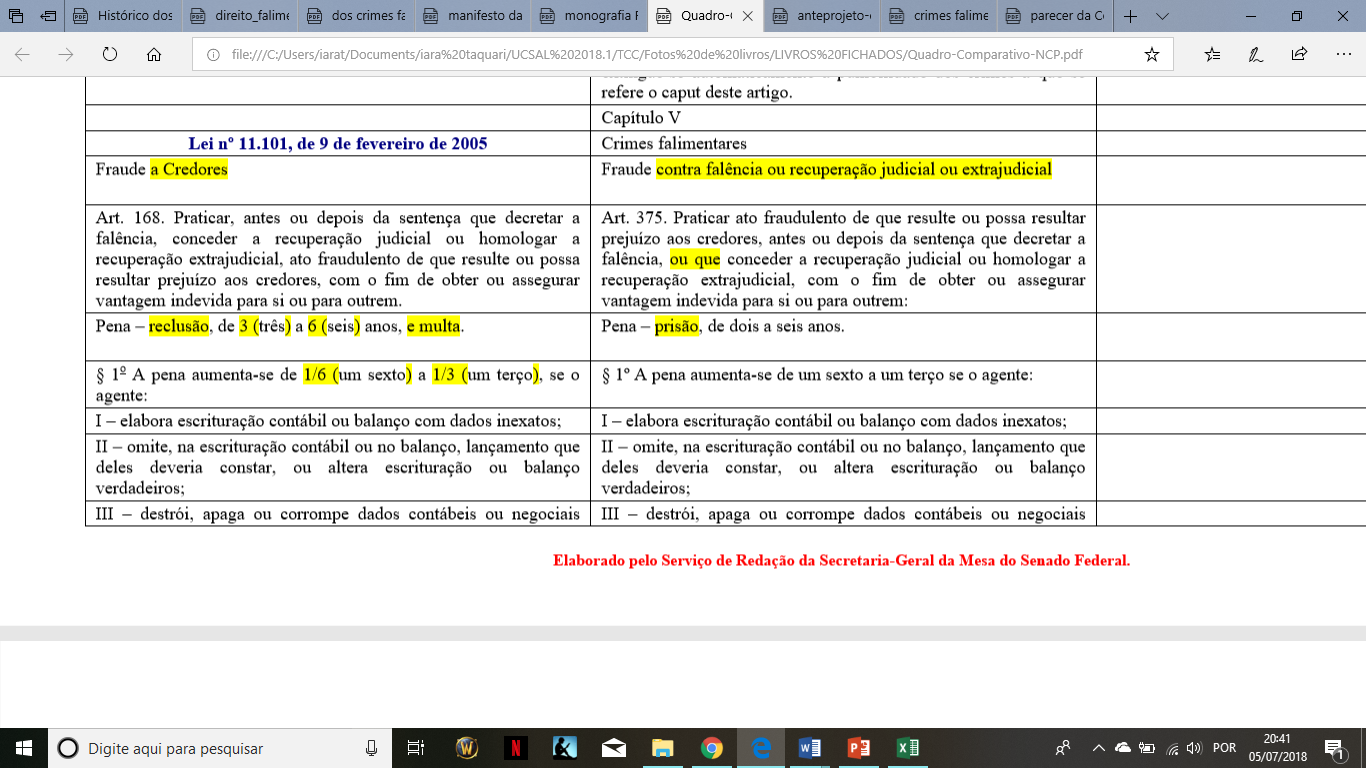 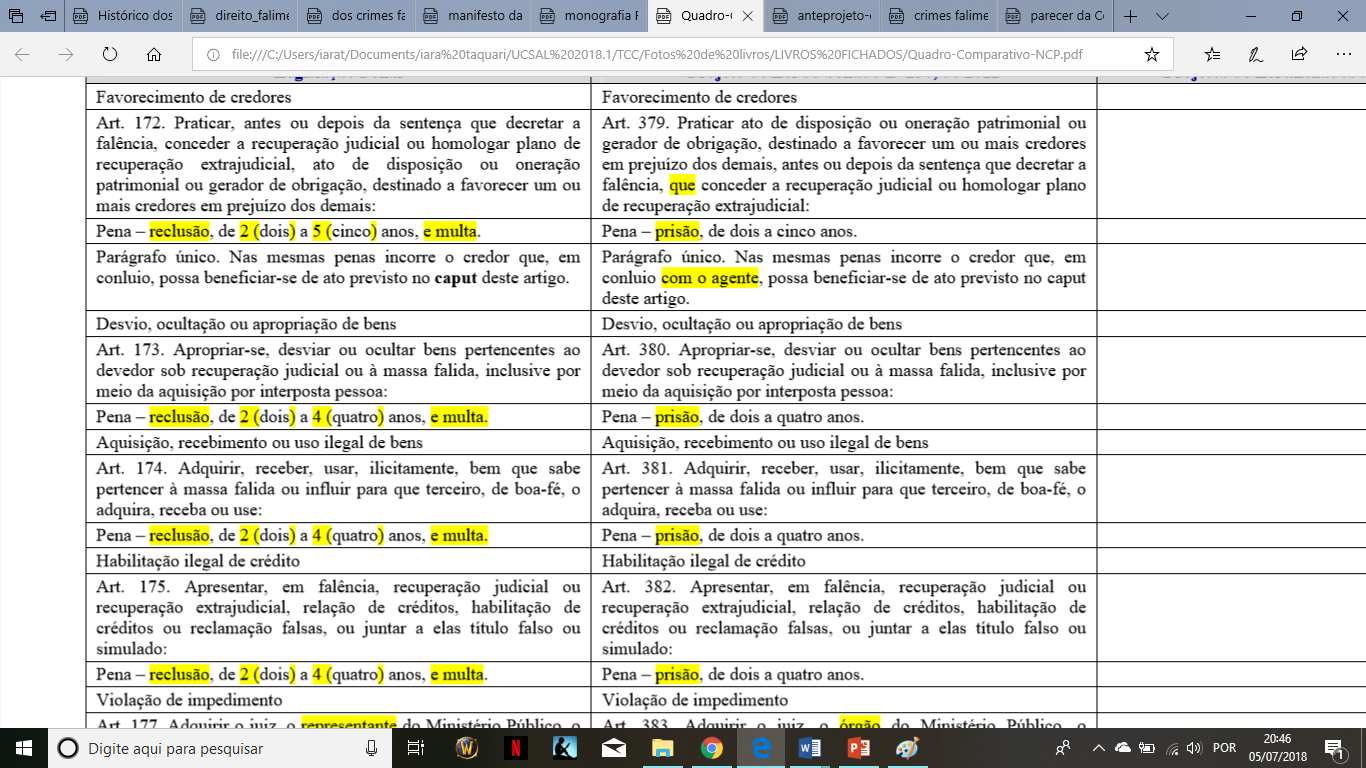 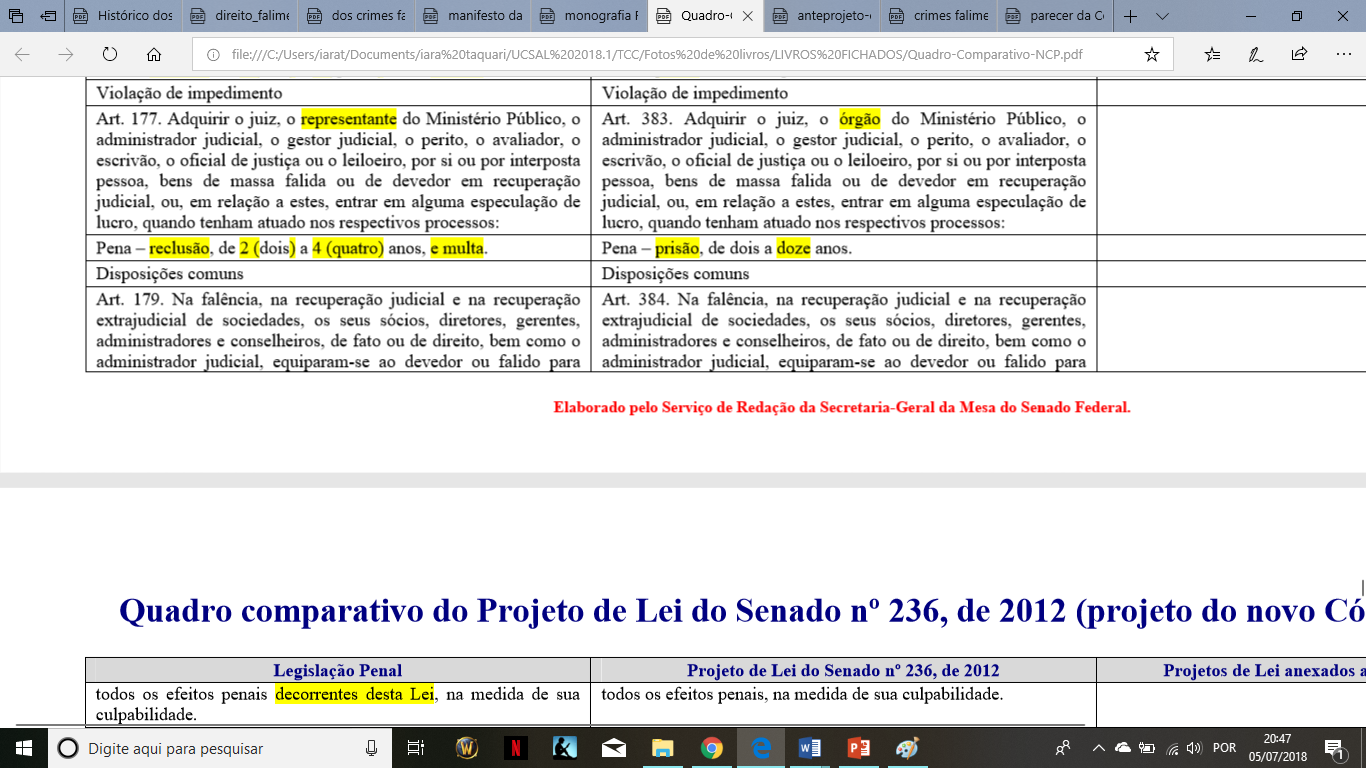 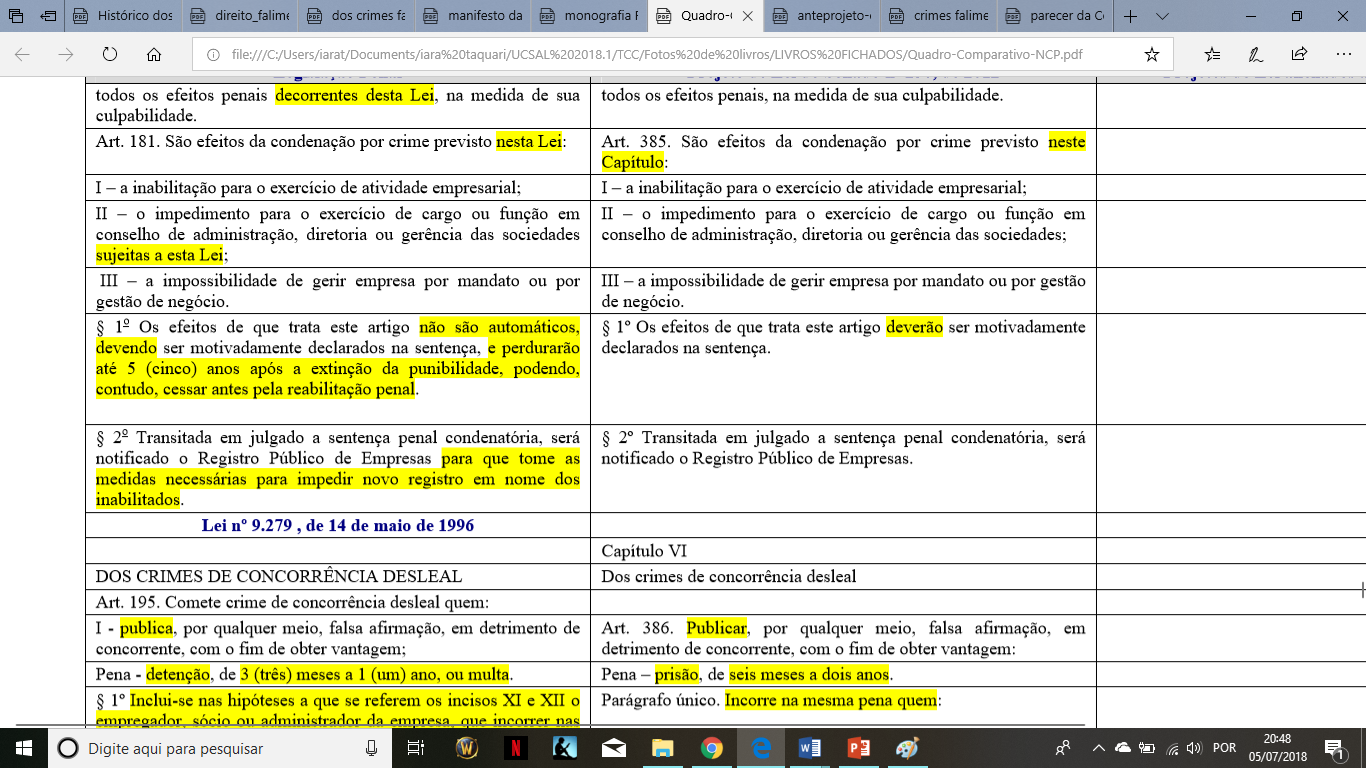 ______. Quadro comparativo do Novo Código Penal. Disponível em: <http://www.ibadpp.com.br/wp-content/uploads/2013/03/Quadro-Comparativo-CP.pdf>. Acesso em: 09 jun. 2018.